导学案1.课题名称：人教PEP版五年级下册英语Unit 2 My favourite season Part A（第1课时）2.学习任务：（1）能够听、说、认读词汇spring, summer, autumn/fall, winter, season.（2）能够在情境中运用句型Which season do you like best? Spring/Summer/ Autumn (Fall)/ Winter.询问并回答某人喜爱的季节。（3）能够按照正确的语音、语调、意群朗读对话，并能分角色表演对话。（4） 初步了解混合辅音br，gr在单词中的发音分别为/br/，/gr/。（5）感受季节变化，激发学生对自然变化的关注与热爱。3.学习准备：准备好笔、英语本，边观看边做记录。4.学习方式和环节：观看视频课学习，适时控制播放，按老师指令完成相应的课上练习，环节主要有：环节一：Let’s review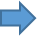 复习天气词汇和相关句型，渗透本课场景。环节二：Let’s try出示Mike和陈杰的对话情景，通过听力练习的方式引出本课主题——询问喜爱的季节并作出回答。环节三：Let’s talk     欣赏季节歌曲呈现主情景，观察季节图片学习描述季节，练习认读重点词汇spring, summer, autumn/fall, winter.环节四：Let’s learn猜测主人公Mr Jones, Mike，Wu yi fan喜爱的季节，通过视听练习，找出答案。并对重点句型Which season do you like best? Winter进行初步操练。环节五：Let’s say通过播放对话音频，引导学生进行跟读练习。通过模仿秀的活动，学生模仿不同角色的声音朗读对话,巩固操练所学单词和句型。环节六：Let’s show首先通过调查练习，询问了解他人喜好的季节并填表记录。其次是学生选择调查练习中自己喜欢的角色进行对话创编和表演。引导学生感受季节变化，激发学生对自然变化的关注与热爱。环节七：Let’s spell通过呈现含有br，gr的单词brown, library, brother, umbrella, green ,grapes, grandpa, grow等引导学生观察这些单词的构词特点，总结发音规律，并进行跟读练习。环节八：Homework针对本课所学安排课后作业。